Май                                                                                                       №1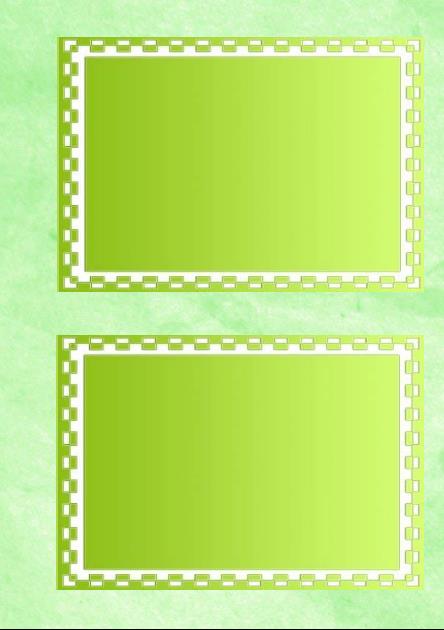 Весна в жизни лесных зверейЦель:– расширять представления о том, как в лесу оживает жизнь в весеннее время: трогаются в рост деревья, просыпаются животные (медведь, еж), насекомые, которые зимой спали; все устраивают свой гнезда, норы, выводят потомство.Ход наблюдения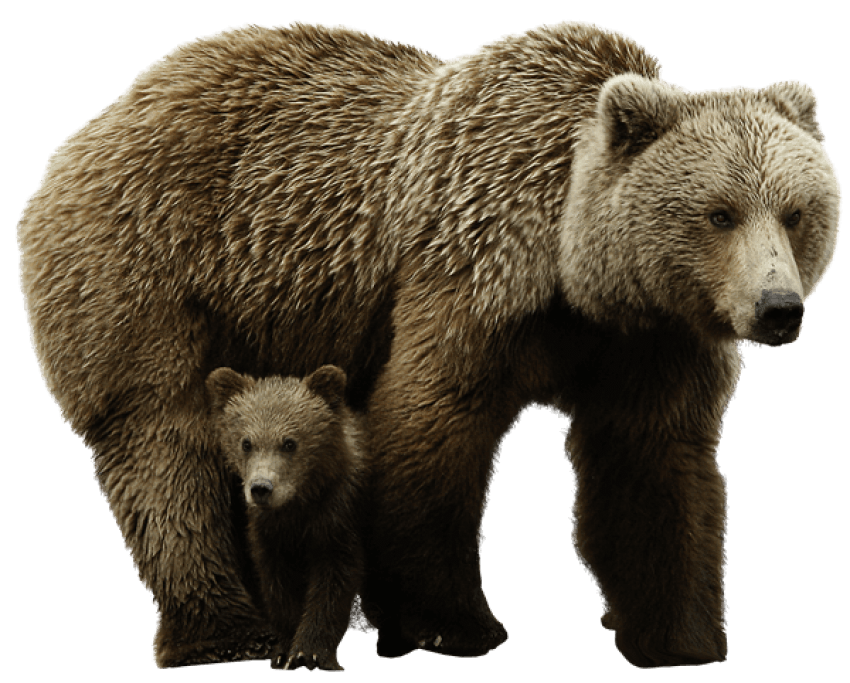 Воспитатель задает детям вопросы.♦ Как медведица проводит зиму?	♦ Кто рождается в берлоге?	♦ Чем питаются медведи весной?	Без забот и без тревог Спал медведь в своей берлоге. Спал всю зиму до весны И, наверно, видел сны. Вдруг проснулся косолапый, Слышит: каплет – вот беда!В темноте пошарил лапой И вскочил – кругом вода. Заспешил медведь наружу:Заливает – не до сна! Вылез он и видит лужи, Тает снег... Пришла весна.    Г. Ладонщиков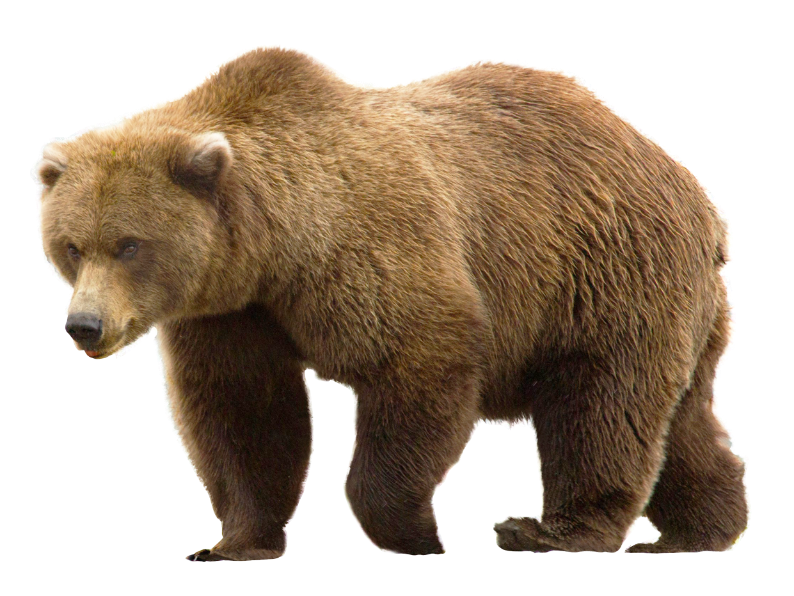 Трудовая деятельностьПосев семян цветов.Цель: формировать навыки посадки (разложить семена в бороздки, присыпать землей, полить).Май                                                                                                       №2Чем питается божья коровка?Цель:– рассказать о том, что жучок – хищник, поедает очень маленьких букашек (тлю).Ход наблюденияВоспитатель организовывает наблюдение различными способами. Например, предлагает детям найти такие растения, на которых есть тля и божьи коровки, или помещает часть растения в прозрачный сосуд и пускает в него одного-двух жучков. В процессе беседы уточняет, что хищник – это всякое животное (крупное или мелкое), которое питается другими животными.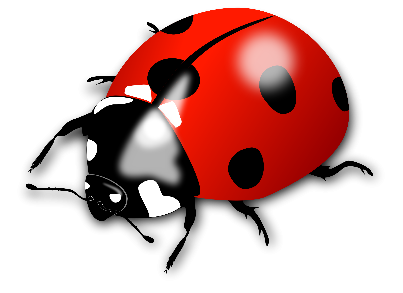 Трудовая деятельностьУборка территории.Цель: учить работать в коллективе, добиваться выполнения общими усилиями поставленной цели.Май                                                                                                       №3Наблюдение за цветникомЦели:– закреплять знания о цветнике;– воспитывать желание ухаживать за клумбой, подготовить ее к посадке рассады цветов.Ход наблюденияНас в любое время года Учит мудрая природа: Птицы учат пению, Паучок — терпению, Пчелы в поле и в саду Обучают нас труду.Воспитатель задает детям вопросы.♦ Что надо сделать, чтобы подготовить клумбу к посадке рассады?  (Убрать сухие стебли, листья.)♦ Чем будем убирать стебли? (Граблями.)♦ Чем вскопаем землю? (Лопатами.)Трудовая деятельностьКоллективный труд по уборке территории после зимы.Цель: учить трудиться сообща.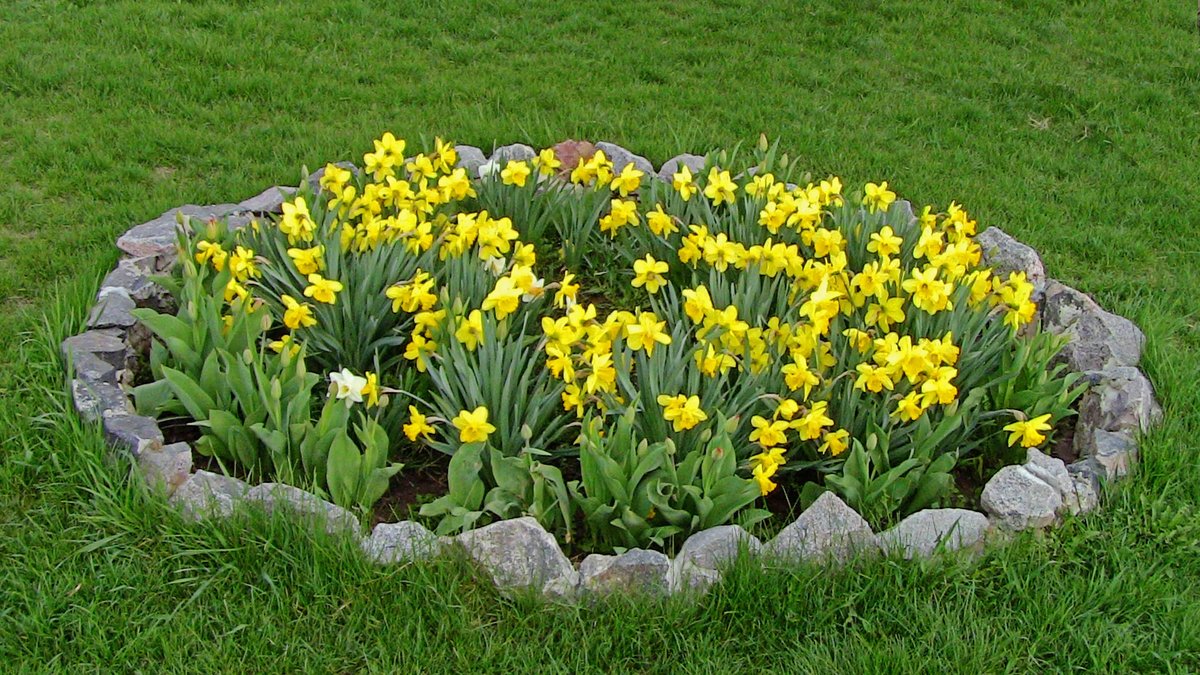 Май                                                                                                       №4Наблюдение за состоянием природыЦели:– формировать представление о состоянии природы весной (тепло, много зеленой травки, цветов; летают бабочки, жуки; дети легко одеты и играют с песком и водой); – обогащать и активизировать словарь; – вызвать радостные переживания от общения с природой.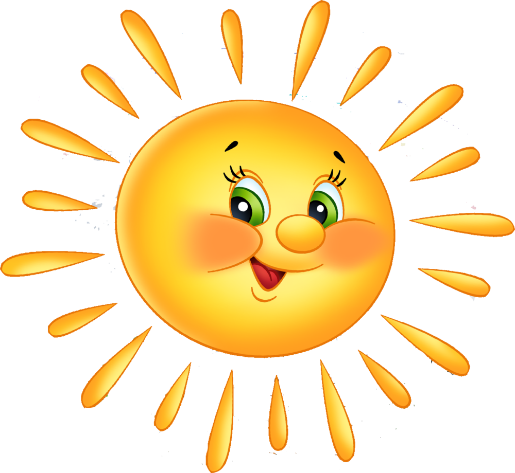 Ход наблюденияОчень добрым, очень светлым, Золотистым, ясным днем Мы поедем в гости к лету, В гости к солнышку пойдем. Земляникой и цветами Встретят нас и лес и луг, Наши песни вместе с нами Будут птицы петь вокруг. Рано утром яркий лучик Зазвенит в густой листве, Речка плавать нас научит, Ветер – бегать по реке. Трудовая деятельностьУборка сухих листьев.Цель: учить работать подгруппой, добиваться выполнения общими усилиями поставленной цели.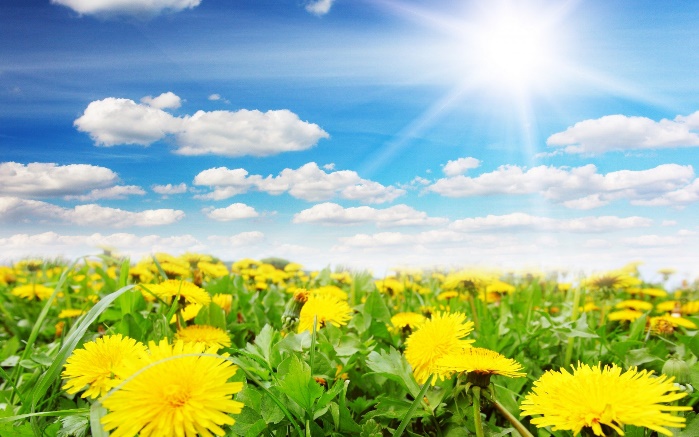 Май                                                                                                       №5Наблюдение за лесомЦели:– познакомить с весенними явлениями природы в лесу (распускаются листья на деревьях, оживают муравейники, появляются первые цветы); – показать, что лес – это «многоэтажный дом», в котором на разных этажах живут растения и животные, нужные друг другу; – научить правильно вести себя в лесу, не нарушать его жизни; – сформировать интерес к природе, умение видеть ее красоту, желание сохранять все живое; – привить чувство «дома»: лес – это дом для человека, где он отдыхает, набирается сил и красоты, собирает дары леса (грибы, ягоды, орехи).Ход наблюденияВоспитатель загадывает детям загадки.Дом со всех сторон открыт, Он резною крышей крыт ... Заходи в зеленый дом –Чудеса увидишь в нем. (Лес.) Дом открыт со всех сторон. В доме – тысяча колонн. Над колоннами – шатры, Под колоннами – ковры . Тут живут и на коврах, И в колоннах, и в шатрах. (Лес.) Трудовая деятельностьСбор шишек, сухих веточек.Цель: развивать интерес к окружающему, наблюдательность, стремление узнавать свойства предметов и природных материалов.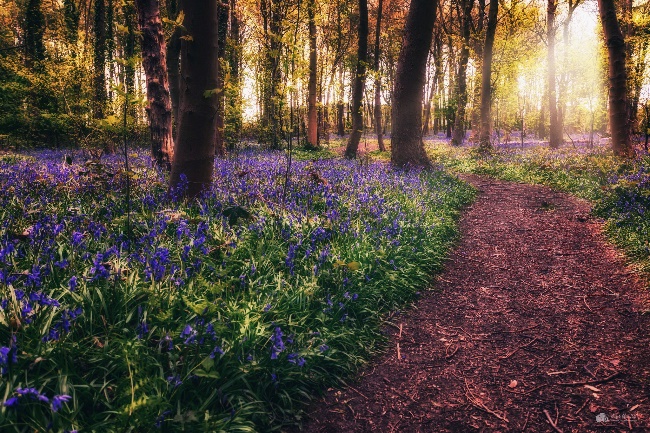 Май                                                                                                       №6Наблюдение за небом и облакамиЦель:– разобрать понятие «облако», зависимость погоды от наличия облаков.Ход наблюденияВ облачный день спросить у детей, что они видят на небе. Заметить, что облака движутся, иногда плывут медленно, иногда быстро. Какие они? Если на небе есть облака, они закрывают собой солнце, тогда на улице не так жарко.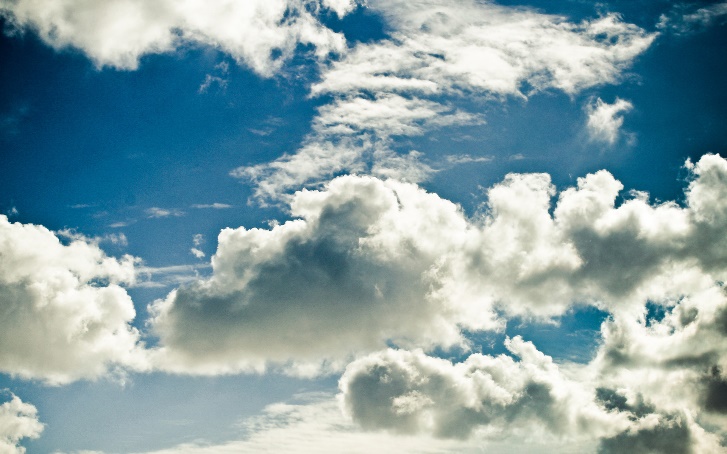 Трудовая деятельностьУборка участка от весеннего мусора.Цель: воспитывать положительное отношение к труду.Май                                                                                                       Май                                                                                                       №7Наблюдение за небом и тучамиЦель:– разобрать понятие «туча», раскрыть зависимость погоды от наличия туч на небе.Ход наблюденияВ пасмурный день расспросить детей о погоде. Заметить, что тучи покрывают все небо, что свидетельствует о приближении дождя. Тучи темно-синие, тяжелые.Видишь: облако летит;                Стану тучей, а потомСлышишь: с нами говорит:         Всех порадую дождем.«В ясном небе я лечу,                   Буду грядки поливать,Подрасти скорей хочу.                 Буду травку умывать».Трудовая деятельностьУборка прилегающей территории от мусора.Цель: продолжать формировать навыки коллективного труда.Май                                                                                                       №8Наблюдение за ветромЦели:– повторить понятие «ветер»;– раскрыть зависимость между деревьями, их состоянием и ветреной погодой.Ход наблюденияПонаблюдать, как раскачиваются деревья, гнутся ветки. Спросить, почему так неспокойно ведут себя деревья. Какой дует ветер: холодный, теплый? Вспомнить о ветре в разные времена года.Видел я, как ветерокК нам летел на огонек!Скрипнул он оконной рамой,Тихо форточку толкнул,Поиграл моей панамой,Повозился и уснул.                    Г.ЛагздыньТрудовая деятельностьУборка цветника от мусора.Цель: воспитывать положительное отношение к труду.Май                                                                                                       №9Наблюдение за грозойЦели:– познакомить с явлением природы – грозой;– учить определять приближение грозы.Ход наблюденияПронаблюдать за грозой и ее приближением. Перед грозой небо закрывают тяжелые тучи, поднимается сильный порывистый ветер. Ветер сильно раскачивает деревья. Все вокруг постепенно темнеет. Птицы с криком летают, стараясь укрыться. Вспыхивает молния, гремит гром.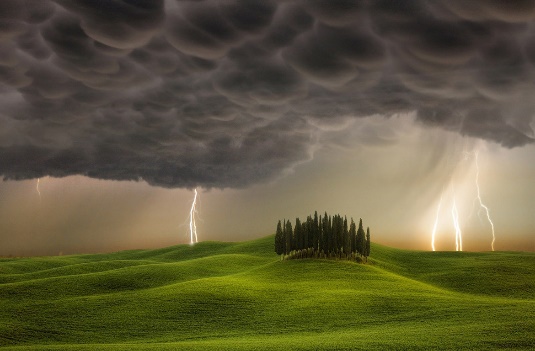 Громко стучит,Звонко кричит,А что говорит никому не понятьИ мудрецам не узнать.         (Гром)Трудовая деятельностьВысадка рассады в цветник.Цель: учить правильно высаживать растения.Май                                                                                                      №10Наблюдение за радугойЦели:– продолжать знакомить с сезонными изменениями: радугой;– закрепить знание всех цветов радуги.Ход наблюденияОбъяснить детям, что после дождя появляется радуга. Она разноцветная. Какие цвета вы видите на радуге? (Красный, оранжевый, желтый, зеленый, голубой, синий, фиолетовый). Обратить внимание, что радуга постепенно появляется и постепенно исчезает.Прояснилось небо, засинела даль!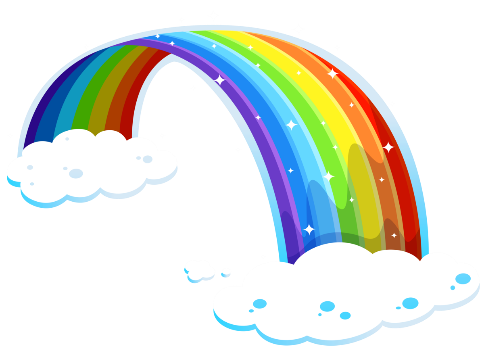 Дождик словно не был,Речка, как хрусталь!Над рекою быстрой, озарив луга,На небе появилась – радуга!       П.ОбразцовТрудовая деятельностьУборка участка от сухих веток.Цель: воспитывать любовь к труду.Май                                                                                                                                                                                                    №1. Весна в жизни лесных зверей№2. Чем питается божья коровка?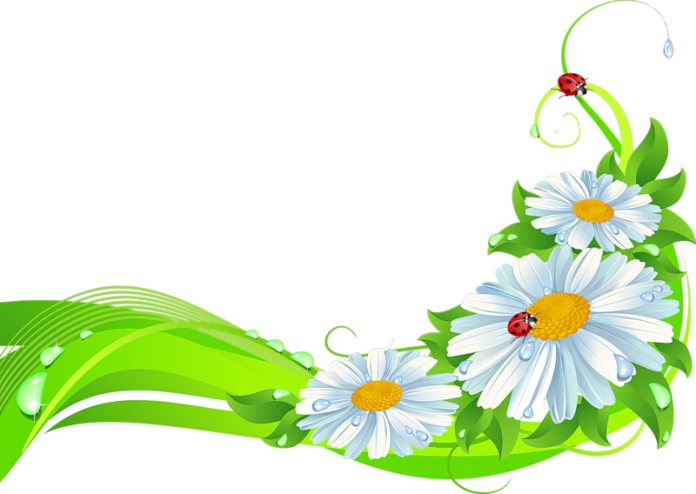 №3. Наблюдение за цветником№4. Наблюдение за состоянием природы№5. Наблюдение за лесом№6. Наблюдение за небом и облаками№7. Наблюдение за небом и тучами№8. Наблюдение за ветром№9. Наблюдение за грозой№10. Наблюдение за радугой